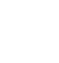 НОВООДЕСЬКА МІСЬКА РАДАМИКОЛАЇВСЬКОЇ ОБЛАСТІР І Ш Е Н Н Я23.04.2021 р. № 6		                                            VIIІ сесія восьмого скликання        м. Нова Одеса                                             Про надання дозволу Новоодеській філіїТОВ «ТЕРРАФУД» на заміну технологічного устаткування в будівлі станціїпопередньої очистки промислових стоківКеруючись статтею 26 Закону України «Про місцеве самоврядування в Україні», враховуючи рішення Новоодеської міської ради № 3 від 18.07.2008 р. «Про прийняття на баланс міської ради об’єкту СПБО (станція повної біологічної очистки) м. Нова Одеса та розглянувши клопотання Новоодеської філії ТОВ «ТЕРРАФУД», Новоодеська міська рада:ВИРІШИЛА:1. Надати дозвіл Новоодеській філії ТОВ «ТЕРРАФУД» на заміну технологічного устаткування, а саме одиниць та вузлів технологічного устаткування та їх інженерних мереж, систем управління та автоматизації, які застаріли та технічний ресурс яких вичерпано в існуючому приміщені станції попередньої очистки промислових стоків за адресою м. Нова Одеса, вул. Підгорна, 39 згідно специфікації.2. ТОВ «ТЕРРАФУД»:- демонтоване обладнання станції попередньої очистки промислових стоків передати комунальному підприємству «Прибузьке»;- після здійснення заміни технологічного устаткування станції попередньої очистки промислових стоків проінформувати міськвиконком та надати документи, що підтверджують встановлення обладнання.3. Контроль за виконанням даного рішення покласти на постійну комісію з питань комунальної власності благоустрою та інвестицій.Міський голова                                      		Олександр ПОЛЯКОВДодаток до рішення міської ради № 6 від 23.04.2021 р.Специфікація технологічного устаткування, яке буде встановлено на станціїпопередньої очистки промислових стоків за адресою м. Нова Одеса, вул. Підгорна, 39№НайменуванняНайменуванняОд.Кіл.№НайменуванняНайменуванняОд.Кіл.1Барабанний проціджувач Барабанний проціджувач К-т12Флотатор з поліпропілену продуктивністю 20 м3/год в комплекті: 1.1 Флотатор1.2 Насос генератор з сатуратором1.3Флокулятор (трубний змішувач) 1.4Шкребок 0,18 кВт1.5 Запірно-регулююча арматураФлотатор з поліпропілену продуктивністю 20 м3/год в комплекті: 1.1 Флотатор1.2 Насос генератор з сатуратором1.3Флокулятор (трубний змішувач) 1.4Шкребок 0,18 кВт1.5 Запірно-регулююча арматураК-т13Пульт керування технологічним процесом з сенсорним монітором та датчиками рівняПульт керування технологічним процесом з сенсорним монітором та датчиками рівняК-т14Насос подачі з резервуару-усереднювача на флотатор: Насос відцентровий  ESTAMPINOXEFI-2340 4кВтНасос подачі з резервуару-усереднювача на флотатор: Насос відцентровий  ESTAMPINOXEFI-2340 4кВтшт25Для вирівнювання рН:Насос дозувальний мембранний TM07 120 л/год Пульт керування для датчика PH/RX NEXUS Тримач датчика ПВХ PSS3 1/2'' 12 mmДатчик E-PH з кабелем 6 мДля вирівнювання рН:Насос дозувальний мембранний TM07 120 л/год Пульт керування для датчика PH/RX NEXUS Тримач датчика ПВХ PSS3 1/2'' 12 mmДатчик E-PH з кабелем 6 мК-т16Полімерна станція  приготування і дозування робочого розчину флокулянту з нержавіючої сталі, трьохсекційна, з двома мішалками, дозатором полімеру та Насосом дозувальний мембранний TM06138C 310 л/год Полімерна станція  приготування і дозування робочого розчину флокулянту з нержавіючої сталі, трьохсекційна, з двома мішалками, дозатором полімеру та Насосом дозувальний мембранний TM06138C 310 л/год К-т17Дозатор коагулянту: Насос дозувальний мембранний TAURUS TM04 120 л/год Дозатор коагулянту: Насос дозувальний мембранний TAURUS TM04 120 л/год шт18Резервуар флотошламуРезервуар флотошламушт19Комплект обладнання для зневоднення флотошламу:Шнековий дегідратор осаду модель 131з пультом керування, станція  приготування і дозування робочого розчину флокулянту,  гвинтовий насос подачі на зневоднення, стація підвищення тискуКомплект обладнання для зневоднення флотошламу:Шнековий дегідратор осаду модель 131з пультом керування, станція  приготування і дозування робочого розчину флокулянту,  гвинтовий насос подачі на зневоднення, стація підвищення тискуК-т11010Резервуар – усереднювач об’ємом 77 м3 діаметром 4,6 м та висотою 4,67 м  з покрівлею (компанія «Аква-Хім» м. Дніпро, 056 794 0306, 0675512244) шт11111Насоси подачі в резервуар-усереднювачшт2